 |  – 본인소개(간단히)본인의 장단점PEER COFFEE 를 어떻게 생각하시나요?본인에게 ‘커피’그리고 ‘바리스타’란 무엇인가요?본인의 최종목표 또는 계획에 대해서말씀해주세요.(간단히)피어커피에 하고싶은 이야기를 적어주세요.상기와 같이 제출하며 일체 허위 사실이 없음을 확인 합니다.  2021년   월    일      지원자               (인)주소 (최근6개월이내사진)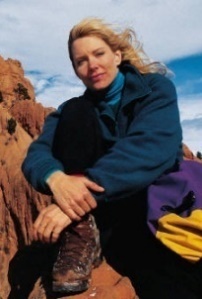 SNS 주소 